FORMULARIO PARA LA ELABORACIÓN DE PÁGINA WEBEstimado cliente:Con el fin de conocerlo y poder ofrecerle un mejor servicio, a continuación le detallamos los puntos más importantes que necesitamos para la construcción de su página web: Razón Social y RUC:¿Cuál es el nombre comercial de la empresa o negocio?¿Cuál es el rubro o actividad?Indicarnos el dominio (dirección web) que desea tener Dominio.com / .net / .org Ejemplo : www.neurocirugiachiclayo.com ¿Qué cuenta(s) de correo corporativo necesita en su empresa?       Por ejemplo: ventas@neurocirugiavanzadachiclayo.comCuál es la dirección, teléfonos y correos que desea que aparezca en su Web?E-mail donde desea recibir MENSAJES DEL FORMULARIO DE CONTACTO WEB.
Descríbenos tu empresa.  Cuéntanos qué productos y servicios ofreces¿Qué te diferencia de la competencia? ¿Por qué un cliente debe decidirse por tu empresa, y no por la de un competidor?Tiene Ud. una web de la que podemos recuperar o extraer contenido. Facilitar el URL¿Cuenta con algún video en Youtube que desee publicar en su web? Facilitar el URL¿Cuenta con redes sociales activas tales como: Facebook, Twitter, Google+, Linkedin, Instagram, Pinterest o algún link de interés para sus clientes? Facilite los enlacesIndíquenos el horario de atención y métodos o formas de pago.¿Hay alguna otra información que consideres relevante indicarnos para la construcción de su Web, o algo que no deseas que aparezca publicado?¿Desea sugerir algunos colores para la página web?Si cuenta con imágenes y/o LOGOTIPO, favor de adjuntarlos en el correo electrónico.(Si no cuenta con logotipo nosotros le ofreceremos uno acorde a su rubro)CORREO : info@linkgud.comIndicar CUANTAS PESTAÑAS DESEA QUE TENGA SU PÁGINA WEB.(Si fuese el caso incluir categorías y subcategorías).  Seleccionar la plantilla de su agrado para plantear el diseño web en base a la información que nos ha proporcionado. Detalles de las plantillas en el siguiente enlace (http://linkgud.com/plantillas.html)Evaluar SOLO LA CABECERA DE LA WEB (Que comprende la posición del logotipo y los botones) la estructura de la web es 100% variable sin incluir el pie o footer de la web.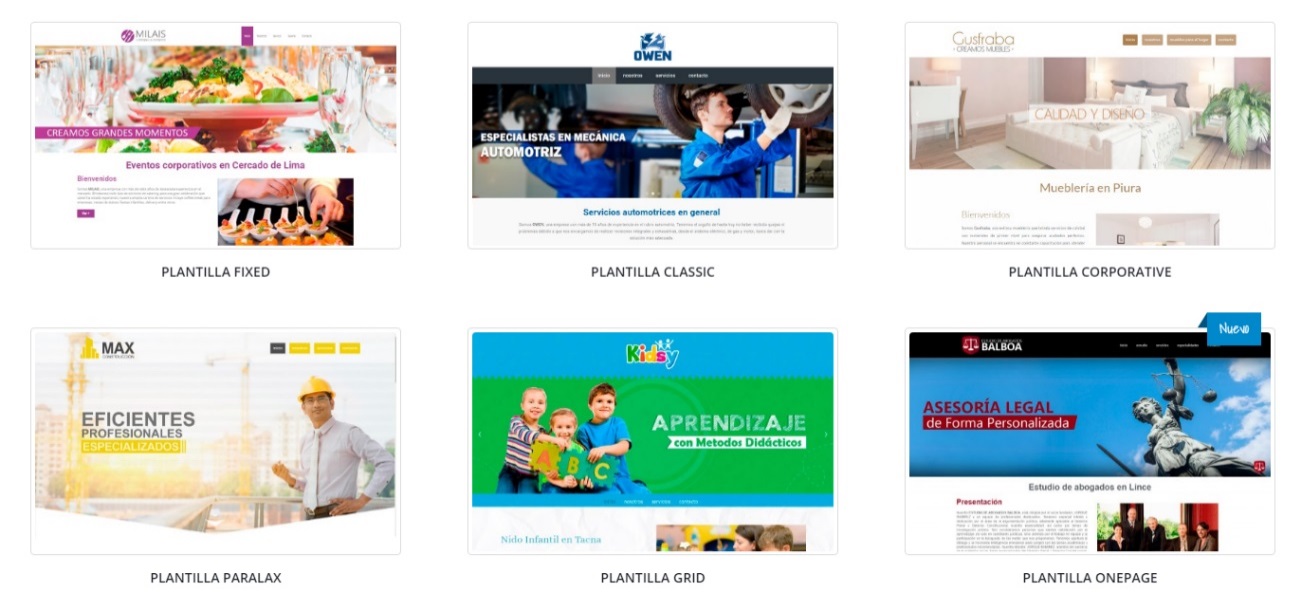 Nombre del Responsable Para realizar LA APROBACIÓN de la web.  Email de contacto (Allí recibirá el link para la previsualización de su web)INDICAR Teléfonos de contacto para LA APROBACIÓN DE LA WEBSi tuviera alguna otra información que considere relevante para la construcción de su web o alguna que desea que no aparezca publicada, agradeceremos pueda indicárnosla a través de este medio.Saludos cordiales:Equipo LINKGUDRecopilación web